	                Východočeské soutěže                            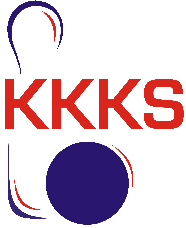 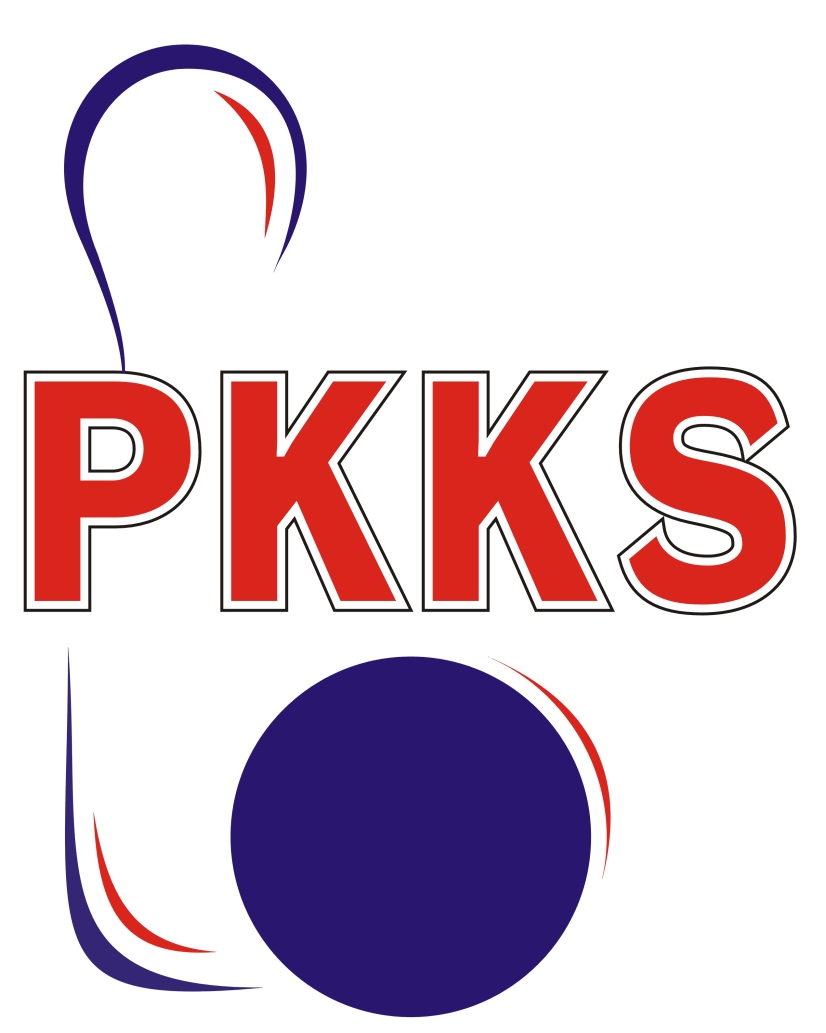                                                                 skupina C                                           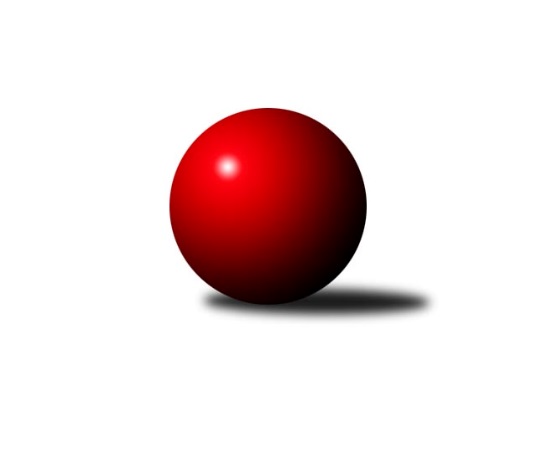 Č.3Ročník 2022/2023	30.9.2022Nejlepšího výkonu v tomto kole: 1645 dosáhlo družstvo: TJ Tesla Pardubice DVýchodočeská soutěž skupina C 2022/2023Výsledky 3. kolaSouhrnný přehled výsledků:SK Rybník B	- TJ Jiskra Hylváty C	10:2	1498:1381		29.9.TJ Tesla Pardubice C	- KK Svitavy C	2:10	1532:1615		30.9.SKK Přelouč B	- SK Solnice B	9:3	1611:1594		30.9.TJ Tesla Pardubice D	- KK Vysoké Mýto C	10:2	1645:1559		30.9.Tabulka družstev:	1.	KK Svitavy C	3	3	0	0	30 : 6 	 1546	6	2.	TJ Tesla Pardubice D	3	2	0	1	24 : 12 	 1599	4	3.	SKK Přelouč B	3	2	0	1	23 : 13 	 1592	4	4.	TJ Tesla Pardubice C	3	2	0	1	22 : 14 	 1578	4	5.	SK Solnice B	2	1	0	1	14 : 10 	 1578	2	6.	SK Rybník B	3	1	0	2	13 : 23 	 1440	2	7.	TJ Jiskra Hylváty C	2	0	0	2	2 : 22 	 1398	0	8.	KK Vysoké Mýto C	3	0	0	3	4 : 32 	 1514	0Podrobné výsledky kola:	 SK Rybník B	1498	10:2	1381	TJ Jiskra Hylváty C	Matyáš Motyčka	 	 163 	 188 		351 	 0:2 	 358 	 	187 	 171		Michal Vondrouš	Zdeněk Číž *1	 	 212 	 157 		369 	 2:0 	 317 	 	181 	 136		Andrea Komprsová	Jiří Šafář	 	 188 	 210 		398 	 2:0 	 377 	 	184 	 193		Kryštof Vavřín	Jan Suchý	 	 188 	 192 		380 	 2:0 	 329 	 	178 	 151		Jan Žemličkarozhodčí: Milan Pustajstřídání: *1 od 51. hodu Milan PustajNejlepší výkon utkání: 398 - Jiří Šafář	 TJ Tesla Pardubice C	1532	2:10	1615	KK Svitavy C	Vít Musil	 	 189 	 194 		383 	 2:0 	 378 	 	171 	 207		Jindřich Jukl	Kamil Dvořák	 	 187 	 197 		384 	 0:2 	 421 	 	218 	 203		Petr Leinweber	Lukáš Doubek	 	 176 	 194 		370 	 0:2 	 416 	 	210 	 206		Iva Jetmarová	Oldřich Hubáček	 	 220 	 175 		395 	 0:2 	 400 	 	191 	 209		Lubomír Bačovskýrozhodčí: Marek CrlíkNejlepší výkon utkání: 421 - Petr Leinweber	 SKK Přelouč B	1611	9:3	1594	SK Solnice B	Karel Janovský	 	 207 	 199 		406 	 0:2 	 421 	 	219 	 202		Václav Balous	Vendelín Škuta *1	 	 158 	 215 		373 	 1:1 	 373 	 	186 	 187		Petr Kosejk	Josef Suchomel	 	 232 	 200 		432 	 2:0 	 407 	 	198 	 209		Patrik Šindler	Jaroslav Havlas	 	 198 	 202 		400 	 2:0 	 393 	 	199 	 194		Martin Kozel ml.rozhodčí: Miroslav Skalastřídání: *1 od 42. hodu Miroslav SkalaNejlepší výkon utkání: 432 - Josef Suchomel	 TJ Tesla Pardubice D	1645	10:2	1559	KK Vysoké Mýto C	Hana Krumlová	 	 210 	 188 		398 	 0:2 	 442 	 	220 	 222		Milan Dastych	Jiří Brabec	 	 203 	 204 		407 	 2:0 	 342 	 	158 	 184		Michal Jasanský	Marie Drábková	 	 209 	 217 		426 	 2:0 	 404 	 	185 	 219		Pavel Doležal	Ivana Brabcová	 	 193 	 221 		414 	 2:0 	 371 	 	183 	 188		Ondřej Peczarozhodčí: Marie DrábkováNejlepší výkon utkání: 442 - Milan DastychPořadí jednotlivců:	jméno hráče	družstvo	celkem	plné	dorážka	chyby	poměr kuž.	Maximum	1.	Josef Suchomel 	SKK Přelouč B	413.50	290.5	123.0	6.8	2/2	(432)	2.	Milan Dastych 	KK Vysoké Mýto C	413.50	303.0	110.5	8.0	2/3	(442)	3.	Petr Leinweber 	KK Svitavy C	412.50	293.5	119.0	9.0	2/3	(421)	4.	Jiří Brabec 	TJ Tesla Pardubice D	409.50	298.5	111.0	12.0	2/2	(412)	5.	Jiří Turek 	TJ Tesla Pardubice D	408.50	287.0	121.5	9.0	2/2	(425)	6.	Dušan Kasa 	SKK Přelouč B	408.50	298.5	110.0	11.5	2/2	(422)	7.	Lukáš Doubek 	TJ Tesla Pardubice C	407.00	271.0	136.0	9.0	2/2	(444)	8.	Václav Balous 	SK Solnice B	405.50	287.5	118.0	6.0	2/2	(421)	9.	Marie Drábková 	TJ Tesla Pardubice D	403.25	286.5	116.8	6.8	2/2	(426)	10.	Marek Crlík 	TJ Tesla Pardubice C	403.00	272.0	131.0	7.5	2/2	(428)	11.	Martin Kozel  ml.	SK Solnice B	402.50	274.5	128.0	8.0	2/2	(412)	12.	Ivana Brabcová 	TJ Tesla Pardubice D	402.50	278.5	124.0	4.8	2/2	(414)	13.	Pavel Doležal 	KK Vysoké Mýto C	401.33	286.0	115.3	10.7	3/3	(405)	14.	Miroslav Skala 	SKK Přelouč B	397.00	287.0	110.0	9.5	2/2	(417)	15.	Patrik Šindler 	SK Solnice B	396.50	282.5	114.0	6.5	2/2	(407)	16.	Kamil Dvořák 	TJ Tesla Pardubice C	392.50	267.8	124.8	9.3	2/2	(401)	17.	Jaroslav Havlas 	SKK Přelouč B	387.50	290.8	96.8	9.3	2/2	(408)	18.	Iva Jetmarová 	KK Svitavy C	386.67	267.0	119.7	7.3	3/3	(416)	19.	Vít Musil 	TJ Tesla Pardubice C	382.00	271.5	110.5	13.0	2/2	(383)	20.	Lubomír Bačovský 	KK Svitavy C	374.33	261.3	113.0	9.7	3/3	(400)	21.	Petr Kosejk 	SK Solnice B	373.00	274.0	99.0	14.0	2/2	(373)	22.	Kryštof Vavřín 	TJ Jiskra Hylváty C	371.50	257.5	114.0	9.0	2/2	(377)	23.	Jiří Šafář 	SK Rybník B	365.75	255.8	110.0	9.0	2/2	(398)	24.	Jaroslav Polanský 	KK Vysoké Mýto C	364.50	264.5	100.0	13.5	2/3	(370)	25.	Jan Suchý 	SK Rybník B	361.00	261.5	99.5	13.5	2/2	(380)	26.	Michal Jasanský 	KK Vysoké Mýto C	356.00	255.0	101.0	9.5	2/3	(370)	27.	Jan Žemlička 	TJ Jiskra Hylváty C	354.50	249.5	105.0	15.0	2/2	(380)	28.	Ondřej Pecza 	KK Vysoké Mýto C	348.00	262.5	85.5	16.5	2/3	(371)		Adam Krátký 	KK Svitavy C	408.00	266.0	142.0	8.0	1/3	(408)		Oldřich Hubáček 	TJ Tesla Pardubice C	408.00	286.0	122.0	7.5	1/2	(421)		Karel Janovský 	SKK Přelouč B	406.00	301.0	105.0	16.0	1/2	(406)		Jan Herrman 	SK Rybník B	386.00	262.0	124.0	8.0	1/2	(386)		Jindřich Jukl 	KK Svitavy C	378.00	289.0	89.0	15.0	1/3	(378)		Ladislav Češka 	KK Svitavy C	376.00	281.0	95.0	14.0	1/3	(376)		Jakub Hemerka 	KK Vysoké Mýto C	374.00	272.0	102.0	8.0	1/3	(374)		Filip Roman 	KK Svitavy C	367.00	248.0	119.0	11.0	1/3	(367)		Hana Krumlová 	TJ Tesla Pardubice D	367.00	275.0	92.0	15.0	1/2	(398)		Michal Vondrouš 	TJ Jiskra Hylváty C	358.00	254.0	104.0	11.0	1/2	(358)		Milan Pustaj 	SK Rybník B	352.00	236.0	116.0	11.0	1/2	(352)		Matyáš Motyčka 	SK Rybník B	351.00	253.0	98.0	12.0	1/2	(351)		Jan Vostrčil 	TJ Jiskra Hylváty C	344.00	242.0	102.0	16.0	1/2	(344)		Monika Nováková 	TJ Tesla Pardubice C	338.00	261.0	77.0	19.0	1/2	(338)		Tereza Vacková 	TJ Jiskra Hylváty C	324.00	238.0	86.0	14.0	1/2	(324)		Pavel Renza 	SK Rybník B	322.00	227.0	95.0	16.0	1/2	(322)		Andrea Komprsová 	TJ Jiskra Hylváty C	317.00	229.0	88.0	18.0	1/2	(317)Sportovně technické informace:Starty náhradníků:registrační číslo	jméno a příjmení 	datum startu 	družstvo	číslo startu21782	Jiří Brabec	30.09.2022	TJ Tesla Pardubice D	2x21785	Oldřich Hubáček	30.09.2022	TJ Tesla Pardubice C	2x20040	Ivana Brabcová	30.09.2022	TJ Tesla Pardubice D	3x20039	Marie Drábková	30.09.2022	TJ Tesla Pardubice D	3x18825	Petr Leinweber	30.09.2022	KK Svitavy C	2x9401	Iva Jetmarová	30.09.2022	KK Svitavy C	3x25160	Lubomír Bačovský	30.09.2022	KK Svitavy C	3x15312	Karel Janovský	30.09.2022	SKK Přelouč B	1x300	Miroslav Skala	30.09.2022	SKK Přelouč B	3x20167	Vendelín Škuta	30.09.2022	SKK Přelouč B	1x4719	Jaroslav Havlas	30.09.2022	SKK Přelouč B	3x23501	Lukáš Doubek	30.09.2022	TJ Tesla Pardubice C	2x20723	Josef Suchomel	30.09.2022	SKK Přelouč B	3x
Hráči dopsaní na soupisku:registrační číslo	jméno a příjmení 	datum startu 	družstvo	21632	Michal Vondrouš	29.09.2022	TJ Jiskra Hylváty C	24502	Jindřich Jukl	30.09.2022	KK Svitavy C	26268	Matyáš Motyčka	29.09.2022	SK Rybník B	Program dalšího kola:4. kolo5.10.2022	st	18:00	SK Solnice B - TJ Tesla Pardubice C	6.10.2022	čt	17:00	KK Svitavy C - TJ Tesla Pardubice D	6.10.2022	čt	17:00	SK Rybník B - SKK Přelouč B	7.10.2022	pá	18:30	TJ Jiskra Hylváty C - KK Vysoké Mýto C	Nejlepší šestka kola - absolutněNejlepší šestka kola - absolutněNejlepší šestka kola - absolutněNejlepší šestka kola - absolutněNejlepší šestka kola - dle průměru kuželenNejlepší šestka kola - dle průměru kuželenNejlepší šestka kola - dle průměru kuželenNejlepší šestka kola - dle průměru kuželenNejlepší šestka kola - dle průměru kuželenPočetJménoNázev týmuVýkonPočetJménoNázev týmuPrůměr (%)Výkon1xMilan DastychV. Mýto C4421xMilan DastychV. Mýto C111.064422xJosef SuchomelPřelouč B4321xJiří ŠafářRybník B110.583981xMarie DrábkováPardubice D4261xJosef SuchomelPřelouč B108.934321xPetr LeinweberSvitavy C4212xMarie DrábkováPardubice D107.044261xVáclav BalousSolnice B4211xVáclav BalousSolnice B106.164211xIva JetmarováSvitavy C4161xPetr LeinweberSvitavy C105.78421